液相色谱使用方法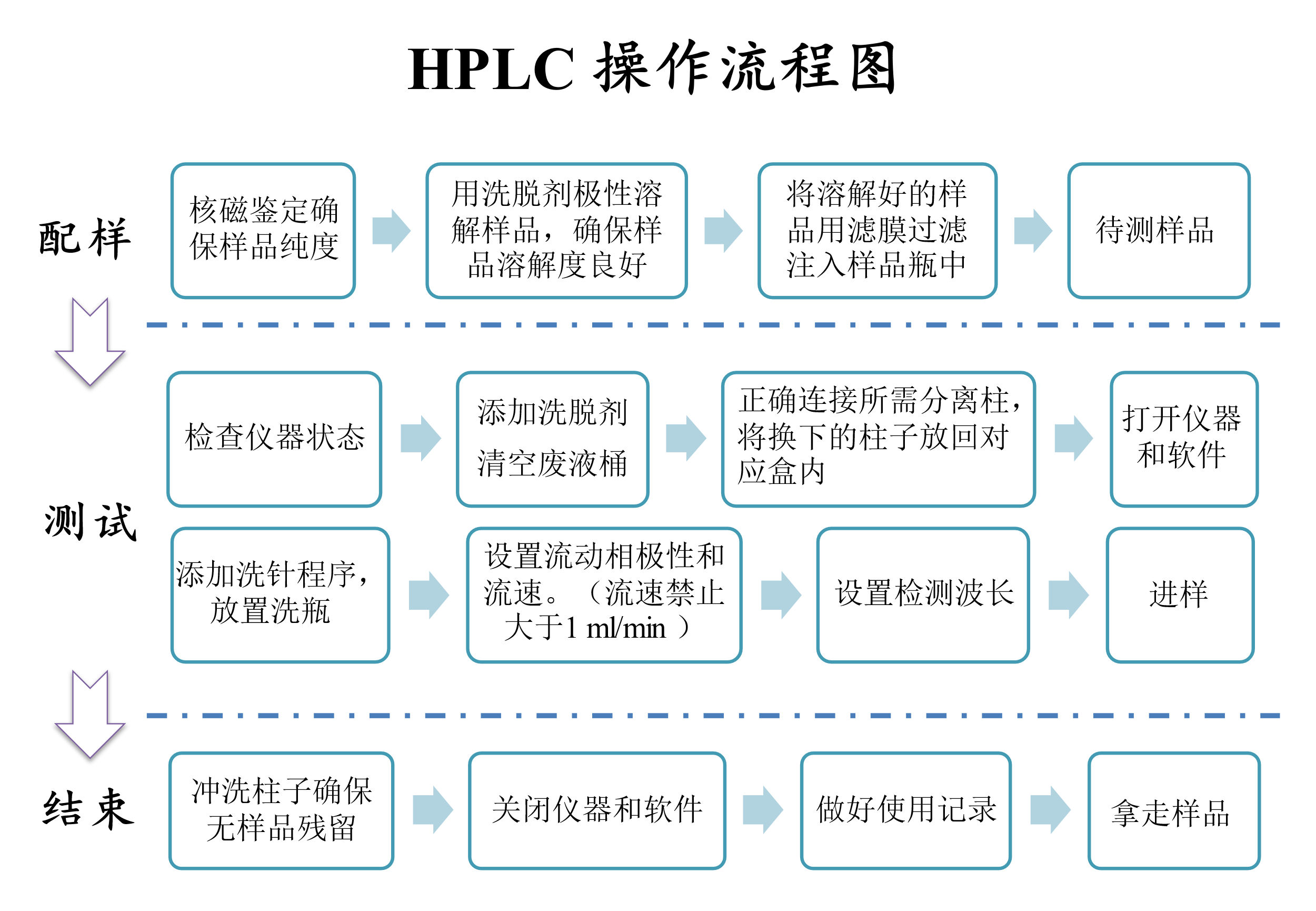 